Publicado en Murcia el 31/10/2019 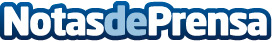 Alma Secret ayuda a descubrir la importancia del tónico en la rutina facialAlma Secret recuerda la importancia de usar un tónico facial adecuado para el tipo de piel con el producto adecuado. Tonificar la piel es un paso fundamental en la rutina de cuidado facial, usarlo diariamente, mañana y noche, y notarás el cambio en la pielDatos de contacto:Lorena Alonso+34 645 11 58 04Nota de prensa publicada en: https://www.notasdeprensa.es/alma-secret-ayuda-a-descubrir-la-importancia_1 Categorias: Nacional Industria Farmacéutica Moda Sociedad Murcia http://www.notasdeprensa.es